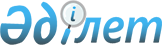 Об утверждении Правил создания, содержания и охраны зеленых насаждений в городе Темиртау и поселке Актау
					
			Утративший силу
			
			
		
					Решение Темиртауского городского маслихата Карагандинской области от 01 марта 2008 года N 8/6. Зарегистрировано Управлением юстиции города Темиртау Карагандинской области 04 апреля 2008 года N 8-3-53. Утратило силу - решением Темиртауского городского маслихата Карагандинской области от 5 июня 2012 года N 4/4      Сноска. Утратило силу - решением Темиртауского городского маслихата Карагандинской области от 05.06.2012 N 4/4.

      На основании Закона Республики Казахстан от 23 января 2001 года "О местном государственном управлении и самоуправлении в Республике Казахстан", а также в соответствии с кодексом Республики Казахстан от 30 января 2001 года "Об административных правонарушениях", городской маслихат РЕШИЛ:

      Сноска. Преамбула с изменениями, внесенными решением Темиртауского городского маслихата от 26.11.2009 N 22/7 (порядок введения в действие см. в пункте 2).



      1. Утвердить "Правила создания, содержания и охраны зеленых насаждений в городе Темиртау и поселке Актау" (прилагается).



      2. Настоящее решение вводится в действие по истечении 10 календарных дней с момента первого официального опубликования.



      3. Контроль за исполнением настоящего решения возложить на постоянные комиссии городского маслихата.      Председатель сессии                        Г. Дроздова      Секретарь маслихата                        А. Аркатов      СОГЛАСОВАНО

      Начальник отдела кадровой и

      правовой работы государственного

      учреждения "Аппарат акима

      города Темиртау"

      В. Карлаш

      01 марта 2008 года      СОГЛАСОВАНО

      Начальник государственного

      учреждения "Отдел архитектуры и

      градостроительства города Темиртау"

      Р. Джунусова

      01 марта 2008 года      СОГЛАСОВАНО

      Начальник государственного

      учреждения "Отдел

      жилищно-коммунального хозяйства,

      пассажирского транспорта и

      автомобильных дорог"

      С. Мурзатаев

      01 марта 2008 года      СОГЛАСОВАНО

      Начальник государственного

      учреждения "Управление

      внутренних дел города Темиртау"

      М. Жаппаров

      01 марта 2008 года      СОГЛАСОВАНО

      Главный государственный

      санитарный врач филиала

      государственного учреждения

      "Департамент государственного

      санитарно-эпидемиологического

      надзора Карагандинской области"

      по городу Темиртау

      К. Аскаров

      01 марта 2008 года      СОГЛАСОВАНО

      Главный специалист, старший

      уполномоченный государственный

      инспектор охраны окружающей

      среды по городу Темиртау

      Г. Ягупец

      01 марта 2008 года

Утверждены решением

Темиртауского городского маслихата

от 1 марта 2008 года N 8/6 

ПРАВИЛА

создания, содержания и охраны зеленых насаждений в городе Темиртау и поселке Актау

      Настоящие правила разработаны в соответствии с гражданским и природоохранным законодательством, Законом Республики Казахстан от 23 января 2001 года "О местном государственном управлении и самоуправлении в Республике Казахстан" в целях повышения качества и эффективности охраны в городе Темиртау и поселке Актау зеленых насаждений, как основного элемента их благоустройства для формирования здоровой окружающей среды.

      Правила регулируют правовые отношения в сфере создания, содержания, охраны зеленых насаждений в городе Темиртау и поселке Актау и обязательны для всех хозяйствующих субъектов независимо от форм собственности.

      Сноска. Преамбула с изменениями, внесенными решением Темиртауского городского маслихата от 26.11.2009 N 22/7 (порядок введения в действие см. в пункте 2). 

1. Общие положения

      1. Основные понятия, используемые в настоящих Правилах:

      1) зеленое строительство - система мероприятий по созданию, сохранению, увеличению площадей зеленых насаждений в городе Темиртау и поселке Актау. Озеленение значительных по площади участков производится на основе проектного задания и составленного на его основе дендрологического и технического проекта;

      2) зеленые насаждения специального назначения - озелененная территория санитарно - защитных, водо - охранных, защитно - мелиоративных, противопожарных зон, кладбищ, плодовые сады, питомники, цветочно - оранжерейные хозяйства;

      3) дендрологический план - чертеж в масштабе 1:500 и крупнее, на котором указаны размещение и ассортимент имеющейся и проектируемой древесной и кустарниковой растительности в сочетании с открытыми участками газонов и цветников, площадок, дорожек, водоемов, малых архитектурных форм;

      4) озелененные территории - земельные участки жилого общественного, делового, коммунального, производственного назначения, на которых располагаются насаждения естественного и искусственного происхождения: садово - парковые комплексы и объекты, бульвары, скверы, газоны и цветники;

      5) реестр зеленых насаждений - свод данных о типах, видовом составе, количестве зеленых насаждений на территории населенного пункта;

      6) зеленые насаждения - древесные, кустарниковые и травянистые растения естественного и искусственного происхождения, которые в соответствии с гражданским законодательством являются недвижимым имуществом и составляют единый фонд в городе Темиртау и поселке Актау;

      7) повреждение зеленых насаждений - причинение вреда кроне, стволу, ветвям древесно-кустарниковых растений, их корневой системе, повреждение надземной части и корневой системы травянистых растений, не влекущее прекращение роста. Повреждением является механическое повреждение ветвей, корневой системы, нарушение целостности коры, нарушение целостности живого надпочвенного покрова, загрязнение зеленых насаждений либо почвы в корневой зоне вредными веществами, поджог и иное причинение вреда;

      8) охрана зеленых насаждений - система правовых, организационных и экономических мер, направленных на сохранение и воспроизводство зеленых насаждений;

      9) компенсационное озеленение - воспроизводство зеленых насаждений взамен уничтоженных или поврежденных;

      10) уничтожение зеленых насаждений - повреждение зеленых насаждений, повлекшее гибель деревьев, кустарников, цветников и газонов;

      11) пересчетная ведомость - ведомость о количестве деревьев и кустарников, дающая общую характеристику состояния зеленых насаждений;

      12) учетный объект - земельный участок, имеющий установленные границы и предоставленный в собственность или аренду учреждениям, организациям, предприятиям либо физическим лицам-ответственным владельцам;

      13) охранное свидетельство - документ, выдаваемый уполномоченным органом по охране зеленых насаждений, собственникам (арендаторам) озелененных территорий на основании паспорта учетного объекта, которым возлагаются обязанности по их содержанию и охране;

      14) зеленые насаждения общего пользования - территория зеленых насаждений, предназначенная для рекреации населения в городе Темиртау и поселке Актау (городские леса, лесопарки, парки, сады, скверы, бульвары);

      15) компенсационная стоимость зеленых насаждений - стоимостная оценка зеленых насаждений, устанавливаемая для учета их ценности при повреждении или уничтожении, включая расходы на создание и содержание зеленых насаждений, а также возмещение экологического ущерба, определяемого в зависимости от ценности, местоположения и качественного состояния зеленых насаждений;

      16) зеленые насаждения ограниченного пользования - озелененная территория жилой застройки, лечебных, детских, учебных и научных учреждений, промышленных предприятий, спортивных комплексов;

      17) уполномоченный орган - орган по созданию, содержанию и охране зеленых насаждений, утверждаемый решениями акимата города Темиртау и поселка Актау для организации работ по созданию, содержанию и охране зеленых насаждений. 

2. Основные принципы создания, содержания и охраны зеленых насаждений

      2. Все зеленые насаждения, расположенные на территории города Темиртау и поселка Актау независимо от того, в чьем ведении они находятся, образуют единый зеленый фонд и подлежат охране, за исключение зеленых насаждений, произрастающих на территории частных домостроений и на дачных участках.



      3. Физические и юридические лица должны осуществлять меры по сохранению зеленых насаждений, не допускать незаконных действий или бездействия, способных привести к повреждению или уничтожению зеленых насаждений.



      4. Собственники, арендаторы земельных участков, на которых расположены зеленые насаждения, должны осуществлять контроль за их состоянием, обеспечивать удовлетворительное состояние и нормальное развитие зеленых насаждений. Работы по посадке и уходу за зелеными насаждениями, связанные с проведением специальных агротехнических мероприятий, осуществляются специализированными организациями на основании сертификата на право занятия данным видом деятельности.



      5. Проектная, строительная и хозяйственная деятельность физических и юридических лиц осуществляется с соблюдением требований по охране зеленых насаждений, установленных законодательством Республики Казахстан и настоящими Правилами. Предпроектная и проектная документация на организацию строительной, хозяйственной и иной деятельности должна содержать полные и достоверные сведения о состоянии зеленых насаждений, нанесенных на топографическую основу.



      6. Зеленые массивы (парки, скверы, рощи, лесопосадки), расположенные в пределах территории города Темиртау и поселка Актау застройке не подлежат, за исключением участков, предусмотренных в застройке генеральным планом развития населенного пункта, согласованным в установленном порядке.



      7. Создание зеленых насаждений на землях общего пользования производится в соответствии с утвержденными в установленном порядке генеральным планом и долгосрочной комплексной схемой озеленения города и поселка на основании положительного заключения органов архитектуры и градостроительства, экологической экспертизы.



      8. Все виды работ по созданию зеленых насаждений выполняются по утвержденным в установленном порядке дендрологическим проектом. При ведении работ по зеленому строительству, авторы проекта должны вести надзор за качеством и соответствием выполняемых работ утвержденному дендрологическому проекту, рабочим чертежам. 

3. Права и обязанности граждан и собственников (арендаторов) зеленых насаждений

      9. Граждане имеют право:

      1) свободно пребывать в садах, парках, сквера, посещать мемориальные комплексы и другие территории, занятые зелеными насаждениями, для удовлетворения своих культурно-оздоровительных и эстетических потребностей, совершать прогулки, заниматься спортом и в иных целях с соблюдением требований настоящих Правил. Использование населением города Темиртау и поселка Актау территорий отдельных участков озелененных территорий социального назначения и особо охраняемых природных территорий может быть частично или полностью ограничено в соответствии с законодательством Республики Казахстан;

      2) получать достоверную информацию о состоянии, мерах защиты и перспективах развития зеленого фонда города Темиртау и поселка Актау;

      3) участвовать в обсуждении проектов зеленого строительства, а также в разработке альтернативных проектов зеленого строительства;

      4) выступать с инициативой о проведении общественной экологической экспертизы проектной документации, реализация которых может причинить вред зеленому фонду города Темиртау и поселка Актау;

      5) принимать участие в мероприятиях по озеленению города, микрорайона, двора, санитарной очистке озелененных территорий;

      6) обжаловать в административном или судебном порядке действия (бездействия) со стороны должностных лиц, государственных органов и организаций, связанных с нарушением требований по защите зеленых насаждений.



      10. Физические и юридические лица, собственники и арендаторы озелененных территорий должны:

      1) обеспечивать сохранность, содержание, квалифицированный уход и защиту зеленых насаждений на своем участке и на прилегающих территориях;

      2) ежегодно направлять в уполномоченный орган по защите зеленых насаждений, ведущий реестр зеленых насаждений информацию об изменении (снос, реконструкция, пересадка, посадка) в инвентаризационных материалах зеленых насаждений по установленной форме;

      3) регулярно проводить весь комплекс агротехнических мер, в том числе полив газонов, деревьев и кустарников, борьбу с сорняками, вредителями и болезнями, скашивание газонов в соответствии с инструктивно - методическими указаниями уполномоченного органа по защите зеленых насаждений;

      4) проводить озеленение и текущий ремонт зеленых насаждений на закрепленной территории по утвержденным дендрологическим проектам, разработанным в соответствии с градостроительными, экологическими, санитарно - гигиеническими нормами за свой счет;

      5) осуществлять снос (пересадку) зеленых насаждений, оформленную в порядке, установленном настоящими Правилами;

      6) проводить омолаживающую обрезку деревьев, формовочную и санитарную обрезку древесно-кустарниковой растительности только по письменному разрешению уполномоченного органа;

      7) проводить своевременную обрезку ветвей в охранной зоне (в радиусе 1 метра) токонесущих проводов, а также закрывающих указатели улиц и номерные знаки домов. Обрезка ветвей производится по графику, согласованному с владельцами линий электропередачи с соблюдением правил техники безопасности;

      8) проводить санитарную очистку территории, удаление поломанных деревьев и кустарников;

      9) при посещении парков, садов, скверов, бульваров соблюдать требования по защите зеленых насаждений.



      11. При купле, продаже, дарении, передаче в аренду земельных участков, занятых зелеными насаждениями, и других формах земельного оборота, предусмотренных земельным законодательством, к новому собственнику, арендатору переходят права и обязанности по охране и содержанию зеленых насаждений.



      12. Документация, удостоверяющая земельный оборот озелененных территорий, подлежит согласованию с уполномоченным органом.



      13. Охранное свидетельство на содержание зеленых насаждений, а в отдельных случаях договор на благоустройство и очистку территории, заключается дооформление (переоформления) правоустанавливающих документов на земельный участок, занятый зелеными насаждениями. 

4. Полномочия уполномоченного органа по защите и содержанию зеленых насаждений

      14. В компетенцию уполномоченного органа по защите и содержанию зеленых насаждений входит:

      1) ведение реестра зеленых насаждений;

      2) организация и контроль за выполнением мероприятий по созданию, содержанию и охране зеленых насаждений;

      3) оформление и выдача разрешений или отказа о выдаче на снос, пересадку, кронировку, санитарную обрезку зеленых насаждений на территории города Темиртау и поселка Актау;

      4) оценка стоимости нанесения вреда зеленым насаждениям по утвержденным методикам;

      5) контроль за проведением платежей за возмещение вреда, причиненного зеленым насаждениям, а также за выполнением мероприятий по восстановлению, обеспечению ухода, содержанию зеленых насаждений; 

5. Учет, защита и содержание зеленых насаждений

      15. Учет зеленых насаждений в городе Темиртау и поселке Актау осуществляется посредством инвентаризации зеленых насаждений, расположенных в границах учетного объекта, в целях определения их количества, видового состава и состояния. Учетные данные заносятся в реестр зеленых насаждений.



      16. Инвентаризация и иные виды обследования зеленых насаждений проводятся в соответствии с утвержденными в уставном порядке инструктивно - методическими документами методами подеревного учета, зеленых насаждений, расположенных в границах учетного объекта.



      17. Учет зеленых насаждений проводится в целях:

      1) получения достоверных данных о количественной и качественной характеристиках зеленых насаждений на территории города Темиртау и поселка Актау;

      2) определения основных направлений городской политики в сфере защиты, сохранения зеленых насаждений и развития озелененных территорий;

      3) создания информационной базы для организации рационального использования озелененных территорий города Темиртау и поселка Актау;

      4) организация работ по ведению реестра зеленых насаждений осуществляется за счет природоохранных средств.



      18. Учету подлежат все виды зеленых насаждений: деревья, кустарники, газоны, цветники.



      19. Документом, отображающим результаты учета зеленых насаждений, является паспорт учетного объекта, составляемый по утвержденной форме (приложение 1).



      20. Паспорт учетного объекта подлежит плановому обновлению 1 раз в пять лет.



      21. Ответственный владелец недвижимого имущества организует учет зеленых насаждений на принадлежащем ему земельном участке и обеспечивает сведение полученных данных в паспорт учетного объекта.



      22. Паспорт учетного объекта утверждается ответственным владельцем и согласовывается уполномоченным органом, а также проводившей обследование специализированной организацией. Копия паспорта учетного объекта передается в уполномоченный орган для сведения данных в Реестр зеленых насаждений (приложение 2).



      23. Обновление данных Реестра зеленых насаждений, расположенных на озелененных территориях производится 1 раз в 2 года.



      24. Организация и выполнение мероприятий и работ по созданию, содержанию и охране зеленых насаждений:

      1) садов, скверов, бульваров, пешеходных алей возлагается на уполномоченный орган по охране зеленых насаждений, специализированные коммунальные предприятия, а также на собственников и арендаторов озелененных территорий;

      2) парков культуры и отдыха, детских парков, специализированных парков возлагается на администрации этих учреждений;

      3) зеленых насаждений общего пользования, составляющих неотъемлемую часть фасадных (входных) групп объектов торговли, обслуживания, банков, офисов, предприятий, частных домов и других частных владений возлагается на собственников и арендаторов данного недвижимого имущества;

      4) зеленых насаждений на территориях организаций, а также на участках, закрепленных за ними, осуществляется непосредственно этими организациями;

      5) санитарно-защитных зон осуществляется собственниками и землепользователями земельных участков в границах санитарно- защитных зон;

      6) внутриквартальных зеленых насаждений, насаждений на придомовых территориях в границах землепользования, возлагается на собственников жилищного фонда (КСК, ПКСК, домовые комитеты).



      25. Работы по уходу за зелеными насаждениями, связанные с проведением специальных агротехнических мероприятий, ремонт и реконструкция зеленых насаждений проводится специализированными озеленительными организациями, имеющими соответствующее разрешение на проведение данного вида работ. 

6. Снос и пересадка зеленых насаждений

      26. Снос зеленых насаждений может быть разрешен в случаях:

      1) обеспечение условий для размещения объектов строительства, предусмотренных утвержденной и согласованной в установленном порядке градостроительной документацией;

      2) обслуживания объектов инженерного благоустройства, надземных коммуникаций;

      3) ликвидации аварийных и чрезвычайных ситуаций, в том числе на объектах инженерного благоустройства;

      4) восстановления по заключениям органа санитарно - эпидемиологического надзора уровня освещенности зданий, соответствующей нормативам для жилых и нежилых помещений;

      5) необходимости улучшения качественного и видового состава зеленых насаждений.



      27. Снос зеленых насаждений допускается только по порубочным билетам (приложение 3, 4), а пересадка по разрешению (приложение 5), выдаваемых уполномоченным органом по охране зеленых насаждений на основании акта, составленного комиссионно с участием представителей экологии, архитектуры, земельного комитета, санэпиднадзора, УВД.

      Порядок сноса, пересадки, выдачи порубочных билетов и разрешений на пересадку определяется уполномоченным органом по охране зеленых насаждений.

      Снос, пересадка, реконструкция древесной и кустарниковой растительности, которая появилась в результате хозяйственной деятельности или естественным образом на земельном участке (садово-огородные и дачные участки, индивидуальная жилая застройка) после передачи его в собственность физическому или юридическому лицу, осуществляется им по своему усмотрению без оформления разрешения.



      28. Снос деревьев, имеющих мемориальную, историческую или уникальную эстетическую ценность, имеющих статус памятников исторического или культурного наследия, видов древесной и кустарниковой растительности, занесенных в Красную книгу Республики Казахстан, а также расположенных на особо охраняемых природных территориях местного значения, не допускается.



      29. Снос деревьев и кустарников производится специализированной организацией, имеющей лицензию на соответствующие виды работ при наличии оформленной в установленном порядке разрешительной документации (в том числе порубочного билета).

      Снос и пересадка зеленых насаждений, без предварительного оформления разрешительных документов не допускается.



      30. Согласование сноса или пересадки зеленых насаждений при реализации градостроительной деятельности осуществляется в следующем порядке:

      1) проектная организация при подготовке исходно-разрешительной документации на строительство разрабатывает в установленном порядке строительный проект, предусматривающий необходимость сноса зеленых насаждений;

      2) на основании письма проектной организации и строительного проекта уполномоченный орган по охране зеленых насаждений, совместно с территориальным управлением охраны окружающей среды и другими заинтересованными органами проводит обследование участка, на котором указывается количество деревьев и кустарников, их видовой состав, состояние, наличие газонов, травяного покрова, цветников, в том числе подлежащих сносу;

      3) на основании акта обследования уполномоченный орган по охране зеленых насаждений выдает проектной организации заключение о возможности строительства с целью максимально возможного сохранения деревьев и кустарников, а также количества деревьев и кустарников, цветников и газонов, подлежащих сносу;

      4) на основании представленных документов, уполномоченный орган по охране зеленых насаждений выписывает заказчику счет на оплату компенсационной стоимости вырубаемых деревьев и кустарников, сносимых цветников и газонов в размере, определяемом в соответствии с установленными таксами или утвержденной методикой оценки стоимости;

      5) при выдаче порубочных билетов на снос зеленых насаждений при сносе многоэтажных и иных ветхих строений в соответствии с программами акимата компенсационная стоимость рассчитывается без учета стоимости сноса зеленых насаждений, расположенных в охранных зонах инженерных коммуникаций и в зоне светового режима.



      31. Согласование сноса и (или) пересадки зеленых насаждений при проведении капитального или текущего ремонта инженерных коммуникаций производится в следующем порядке:

      1) снос зеленых насаждений при проведении капитального и текущего ремонта инженерных коммуникаций производится на основании порубочного билета;

      2) компенсационная стоимость не взимается при вырубке зеленых насаждений, попадающих в охранные зоны инженерных коммуникаций, определяемых согласно действующим строительным нормам и правилам;

      3) восстановление газонов и цветников, нарушенных в ходе ремонтных работ, осуществляется за счет средств заказчика;

      4) при вырубке деревьев и кустарников, произрастающих в зоне производства работ за пределами охранной зоны инженерных коммуникаций, компенсационная стоимость взимается в размере полной восстановительной стоимости.



      32. В чрезвычайных и аварийных ситуациях, когда падение крупных деревьев угрожает жизни и здоровью людей, состоянию зданий и сооружений, движению транспорта, функционированию коммуникаций - снос указанных насаждений производится без предварительного оформления разрешений:

      1) факт сноса удостоверяется актом освидетельствования места вырубки, оформленным в установленной форме, комиссией в составе представителей владельца территории, уполномоченным органом по охране зеленых насаждений, организации, производившей работы по ликвидации аварийной и иной чрезвычайной ситуации, представителя акимата города Темиртау и поселка Актау;

      2) уполномоченный орган выдает порубочный билет в течении 72 часов с момента начала работ при наличии акта освидетельствования места сноса, оформленного в установленном порядке.



      33. Разрешения на снос деревьев, растущих ближе 5 метров от зданий и сооружений, вызывающих повышенное затенение помещений, выдаются уполномоченным органом по заявлениям граждан бесплатно на основании заключений органов санитарно - эпидемиологического надзора.



      34. Учет и клеймение сухих, усыхающих и больных деревьев и кустарников независимо от их местонахождения, производится уполномоченным органом по охране зеленых насаждений по заявлениям граждан и юридических лиц, пользователей, собственников и арендаторов озелененных территорий.

      Если при обследовании сухих деревьев и кустарников будет установлено, что гибель деревьев произошла не от старости и болезней, а по вине отдельных граждан или должностных лиц, то оценка этих деревьев производится по ставкам восстановительной стоимости на сырорастущие деревья, а виновные в их гибели привлекаются к административной ответственности.



      35. Снос зеленых насаждений на территориях, принадлежащих организациям, специализирующимся на разведении и содержании зеленых насаждений осуществляется в соответствии с настоящими Правилами.



      36. В соответствии с согласованным проектом и перечетной ведомостью (приложение 6) все подлежащие сносу зеленые насаждения производителем работ помечаются красной краской, предназначенные для пересадки - желтой.



      37. Валка, раскряжевка, погрузка и вывоз срубленного дерева и порубочных остатков производятся в течении суток с момента начала работ. Хранить срубленные деревья и порубочные остатки на месте производства работ не допускается. Все работы по валке, раскряжевке и транспортировке порубочных остатков производятся в полном соответствии с требованиями техники безопасности данного вида работ.

      Сноска. Пункт 37 с изменениями, внесенными решением Темиртауского городского маслихата от 26.11.2009 N 22/7 (порядок введения в действие см. в пункте 2).



      38. В случае повреждения газона, цветников, зеленых насаждений на прилегающей к месту вырубки территории производителем работ проводится их обязательное восстановление в сроки, согласованные с владельцем территории и уполномоченным органом по охране зеленых насаждений, но не позднее, чем в течении полугода с момента причинения повреждения.



      39. Пересадка зеленых насаждений производится на основании разрешения, выдаваемого уполномоченным органом по охране зеленых насаждений (приложение 5).



      40. Заказчики строительных работ для получения разрешения на пересадку зеленых насаждений до начала работ должны:

      1) представлять в уполномоченный орган по охране зеленых насаждений проектную документацию на пересадку деревьев и кустарников из зоны строительства, реконструкции и градостроительства;

      2) заключить договор на пересадку деревьев и кустарников со специализированной организацией, определенной уполномоченным органом по охране зеленых насаждений на конкурсной основе;

      3) обеспечить финансирование работ по уходу за пересаженными зелеными насаждениями (в течении 1 года за лиственными, в течении 2 лет за хвойными породами) на основании гарантийного письма, выданного уполномоченным органом по охране зеленых насаждений. Прием пересаженных зеленых насаждений после гарантийного ухода осуществляется на основании акта приживаемости зеленых насаждений (приложение 6). 

7. Возмещение ущерба и восстановление зеленых насаждений после их сноса

      41. Утрата (снос, уничтожение) либо повреждение многолетних зеленых насаждений, которые произошли в результате действий или бездействия должностных лиц, граждан и юридических лиц, подлежат полной компенсации в денежной или натуральной форме.



      42. Компенсационное озеленение производится в соответствии с учетом следующих требований:

      1) исключен решением Темиртауского городского маслихата от 21.05.2010 N 29/4.

      2) видовой состав и конструкция восстанавливаемых зеленых насаждений по архитектурным, экологическим и эстетическим характеристикам подлежат улучшению;

      3) восстановление производится, как правило, в пределах территории, где был произведен снос, с высадкой деревьев с комом, а в случаях отсутствия территориальных возможностей на другом участке в пределах границ города.

      Сноска. Пункт 42 с изменениями, внесенными решением Темиртауского городского маслихата от 21.05.2010 N 29/4 (порядок введения в действие см. в пункте 2).



      43. Компенсационное восстановление зеленых насаждений за снос, произведенный согласно разрешения уполномоченного органа, производится путем посадки саженцев лиственных пород высотой не менее 2-х метров, а хвойных – не менее 1,5 метров в трехкратном размере на данной территории земельного участка. При отсутствии свободных площадей для проведения посадок уполномоченным органом производится расчет восстановительной стоимости зеленых насаждений, оплата которой производится в однократном размере гражданами и юридическими лицами в местный бюджет.

      Компенсационное восстановление зеленых насаждений при несанкционированном сносе производится путем посадки саженцев лиственных пород высотой не менее 2-х метров, а хвойных – не менее 1,5 метров в десятикратном размере или определяется восстановительная стоимость зеленых насаждений, оплата которой производится гражданами и юридическими лицами в двукратном размере в местный бюджет. Размеры восстановительной стоимости сноса зеленых насаждений, перечисляемые в местный бюджет, утверждаются акиматом города.

      Восстановление зеленых насаждений производится за счет средств граждан и юридических лиц, в интересах которых был произведен снос.

      Компенсационное восстановление зеленых насаждений гражданами или юридическими лицами может быть произведено самостоятельно или по договору со специализированными предприятиями с соблюдением обязательных условий их дальнейшего содержания.

      По фактам естественной гибели, уничтожения, незаконного сноса зеленых насаждений, при невозможности установления виновного лица восстановление зеленого фонда производится за счет бюджетных средств города.

      В случае гибели высаженных зеленых насаждений лица, в интересах которых был произведен снос, производят повторную высадку зеленых насаждений и обеспечивают дальнейший уход за ними.



      44. Компенсационное озеленение осуществляется:

      при восстановлении более 20 единиц древесно-кустарниковой растительности - в соответствии с утвержденным дендрологическим проектом;

      при восстановлении менее 20 единиц древесно-кустарниковой растительности - в соответствии со схемой, согласованной с уполномоченным органом по охране зеленых насаждений.



      45. При проведении строительных работ зеленые насаждения, подлежащие сносу, восстанавливаются за счет средств застройщика. Озеленение, проводимое застройщиками в соответствии с утвержденной проектной документацией на строительство, не может быть зачтено как проведение работ по компенсационному озеленению.



      46. Не допускается:

      1) повреждение или уничтожение зеленых насаждений;

      2) разведение костров, сжигание опавшей листвы и сухой травы;

      3) засорение и загрязнение бытовыми отходами и промышленными отходами, сточными водами;

      4) добыча из деревьев сока, нанесение надрезов, надписей, размещение на деревьях рекламы, объявлений, номерных знаков, всякого рода указателей, проводов и забивания в деревья крючков, гвоздей;

      5) проезд и стоянка автотранспортных средств, строительной и другой техники кроме техники, связанной с эксплуатацией данных территорий и для ухода за зелеными насаждениями;

      6) парковка транспортных средств на газонах;

      7) выпас скота на озелененных территориях; 

      8) складирование различных грузов, в том числе строительных материалов;

      9) сбрасывание снега с крыш на участки, занятые зелеными насаждениями, без принятия мер, обеспечивающих сохранность деревьев и кустарников;

      10) производство других действий и бездействий, способных нанести вред зеленым насаждениям. 

8. Административная ответственность за правонарушения в сфере содержания и защиты зеленых насаждений

      47. Административная ответственность за противоправное повреждение или уничтожение зеленых насаждений определяется на основании действующего законодательства Республики Казахстан.

      48. Физические, должностные и юридические лица при нарушении статей настоящих Правил, привлекаются к административной ответственности, согласно Кодексу Республики Казахстан от 30 января 2001 года "Об административных правонарушениях".

      49. Протоколы об административных правонарушениях, предусмотренных настоящей статьей, составляются должностными лицами органов внутренних дел и органов, осуществляющих государственный контроль и надзор в области охраны окружающей среды, лесного хозяйства и особо охраняемых природных территорий.

Приложение 1

к решению 8 сессии

Темиртауского городского маслихата

от 1 марта 2008 года N 8/6Наименование организации, выполняющей инвентаризацию _______________

____________________________________________________________________

Инвентарный номер __________________________________________________ ПАСПОРТ

учетного объектаНаименование объекта

____________________________________________________________________

____________________________________________________________________Классификационный код:

____________________________________________________________________

               (по функциональному назначению земель)Административно-территориальная принадлежность:

____________________________________________________________________

                  (код административного значения)Ответственный владелец _____________________________________________Режимы охраны: и использования, режимы регулирования градостроительной деятельности _____________________________________ ____________________________________________________________________Согласовано:                               Согласовано:

Ответственный                              Уполномоченный

владелец                                   орган

_____________________                      ______________________

"___" _________ 200__ г.                   "___" __________ 200__ г.

Приложение 2

к решению 8 сессии

Темиртауского городского маслихата

от 1 марта 2008 года N 8/6 Реестр зеленых насаждений города, (поселка) ______________

на 1 января 200 __ года      Распределение площади объектов (участков) зеленых насаждений по категориям земель, типам растительности и функциональному назначению

Город, (поселок) __________________________________________________

Административный район: (код)______________________________________

Ответственный владелец: ___________________________________________ Реестр зеленых насаждений      продолжение таблицы      продолжение таблицы      продолжение таблицы

Приложение 3

к решению 8 сессии

Темиртауского городского маслихата

от 1 марта 2008 года N 8/6 ПОРУБОЧНЫЙ БИЛЕТ

N__ от"__" ________ 200__ г.____________________________________________________________ (адрес)

Вид работ: _________________________________________________________

На основании Заключения уполномоченного органа N___ от _____________

Оплата компенсационной стоимости ___________________________________

                                 (номер платежного поручения и дата)Компенсационное озеленение по адресу: ______________________________

____________________________________________________________________

Сроки компенсационного озеленения: _________________________________

В соответствии с прилагаемой к проекту перечетной ведомостью и дендропланом разрешается:вырубить   _________________________________________ шт. деревьев

           _________________________________________ шт. кустарников

пересадить _________________________________________ шт. деревьев

           _________________________________________ шт. кустарников

сохранить  _________________________________________ шт. деревьев

           _________________________________________ шт. кустарниковДоговор со специализированной организацией:

____________________________________________________________________

Работы производить в присутствии представителя______________________

                                      (подразделение уполномоченного

____________________________________________________________________

     органа, территориального управления охраны окружающей среды)

Дату начала работ по сносу зеленых насаждений сообщить в____________

                                      (подразделение уполномоченного

____________________________________________________________________

     органа, территориальное управление охраны окружающей среды)

не позднее, чем за 5 дней до назначенного срока (тел. _____________)

Срок действия порубочного билета ___________________________________

Заместитель руководителя уполномоченного органа ____________________

Начальник ПТО ______________________________________________________

                               (подпись, дата)

      м.п.Порубочный билет получил ___________________________________________

                  (должность, организация, подпись, Ф.И.О., телефон)Порубочный билет закрыт ____________________________________________

                                     (дата, подпись)

Приложение 4

к решению 8 сессии

Темиртауского городского маслихата

от 1 марта 2008 года N 8/6 ПОРУБОЧНЫЙ БИЛЕТ

N__ от "__" ________ 200__ г.

(на санитарные рубки и реконструкцию зеленых насаждений)____________________________________________________________________

(адрес, административный район, город, поселок, адрес участка работ)Вид работ: _________________________________________________________

На основании представленных документов: ____________________________

____________________________________________________________________В соответствии с прилагаемой перечетной ведомостью, проектом, схемой разрешается:

вырубить ___________________________________________ шт. деревьев

         ___________________________________________ шт. кустарников

восстановить _______________________________________ шт. деревьев

             _______________________________________ шт. кустарников

вид обрезки ________________________________________ шт. деревьев

            ________________________________________ шт. КустарниковДоговор со специализированной организацией:

____________________________________________________________________

Работы производить в присутствии представителя______________________

                                      (подразделение уполномоченного

____________________________________________________________________

    органа, территориального управления охраны окружающей среды)у начала работ по сносу зеленых насаждений сообщить в ______________

                                      (подразделение уполномоченного

____________________________________________________________________

     органа, территориальное управление охраны окружающей среды)не позднее, чем за 5 дней до назначенного срока (тел. _____________)

Срок действия порубочного билета____________________________________Заместитель руководителя уполномоченного органа ____________________

Начальник ПТО ______________________________________________________

                                (подпись, дата)

м.п.Порубочный билет получил ___________________________________________

                  (должность, организация, подпись, Ф.И.О., телефон)

Порубочный билет закрыт ____________________________________________

                                      (дата, подпись)

Приложение 5

к решению 8 сессии

Темиртауского городского маслихата

от 1 марта 2008 года N 8/6 РАЗРЕШЕНИЕ N _____

на снос, пересадку зеленых насаждений

действительно до "__" __________ 200__г.1. Наименование предприятия (РНН) (заказчик) _______________________

2. Руководитель предприятия (Ф.И.О.) (заказчик) ____________________

3. Назначение испрашиваемого участка _______________________________

4. Место расположения ______________________________________________

5. Основание для проведения мероприятий ____________________________

6. Форма собственности земельного участка (N, дата) ________________

7. Акт обследования зеленых насаждений уполномоченного органа (приложение 1)

8. Фактическое (качественное, количественное) состояние древесно - кустарниковых насаждений (приложение 2)

9. Обязательство (гарантийное письмо) по компенсационному восстановлению зеленого фонда (приложение 3)ЗАКЛЮЧЕНИЕ      Уполномоченный орган (полное наименование) в соответствии с актом обследования, учитывая состояние зеленых насаждений согласовывает снос вышеуказанных деревьев, при этом первому руководителю предписывается выполнить следующие требования.

      Необходимо произвести мероприятия по компенсационному восстановлению зеленых насаждений путем посадки декоративно-ценных зеленых насаждений с соблюдением норм правил охраны подземных и воздушных коммуникаций.

      Проводить полный комплекс мероприятий по созданию, содержанию и охране зеленых насаждений.      Приложение ________________     Примечание _________________      Руководитель

      уполномоченного органа _______________________________________

                                      (подпись) (Ф.И.О.)

      М.П.

Приложение 6

к решению 8 сессии

Темиртауского городского маслихата

от 1 марта 2008 года N 8/6 АКТ

обследования зеленых насаждений

"__" _______ 200__ г. N ____________________________________________________________________________

               (район, город, поселок, адрес участка)Мы, нижеподписавшиеся, _____________________________________________

        (должностное лицо уполномоченного органа, должность, Ф.И.О.,

____________________________________________________________________

     (представитель заказчика, организация, должность. Ф.И.О.)произвели обследование зеленых насаждений подпадающих под ____________________________________________________________________

____________________________________________________________________

         (снос, реконструкцию, пересадку, санитарную рубку) ____________________________________________________________________В результате обследования установлено:      Настоящий акт составлен в ___экземплярах.

      Примечание: Акт обследования не является документом, дающим право на снос или пересадку зеленых насаждений.Получил представитель заказчика ____________________________________

                                          (подпись, Ф.И.О.)Должностное лицо уполномоченного органа ____________________________

                                          (подпись, Ф.И.О.)
					© 2012. РГП на ПХВ «Институт законодательства и правовой информации Республики Казахстан» Министерства юстиции Республики Казахстан
				N п/п, инвентарный N паспорт объектаФункциональное назначение земель, группа типов назначения, наименование объектов (участков) зеленых насажденийКлассификационный кодПлощадь объектов (участков)га, зеленых насаждений га/шт ('дер., куст.)АБВ1Зеленые насаждения паркового типаЗеленые насаждения паркового типаЗеленые насаждения паркового типаЗеленые насаждения паркового типаЗеленые насаждения паркового типаЗеленые насаждения паркового типаЗеленые насаждения паркового типаЗеленые насаждения паркового типаЗеленые насаждения паркового типаДревесная растительность, кбм. га/штДревесная растительность, кбм. га/штДревесная растительность, кбм. га/штДревесная растительность, кбм. га/штДревесная растительность, кбм. га/штКустарниковая растительностьКустарниковая растительностьКустарниковая растительностьКустарниковая растительностьЕдиничные деревьяГруппы, куртиныМассивы, рощи, сады гаАллеи, рядыВсего га/штОдиночныеживая изгородьРядовые посадки.Всего га/шт2345678910Открытые пространстваОткрытые пространстваОткрытые пространстваОткрытые пространстваОткрытые пространстваОткрытые пространстваОткрытые пространстваОткрытые пространстваОткрытые пространстваЦветники, гаЦветники, гаЦветники, гаЦветники, гаЦветники, гаГазоны, гаГазоны, гаГазоны, гаГазоны, гаоднолетникимного летникисмеша иныеконтей нерныеВсегопартерыеОбыкно венныенапочвенный покровВсего111213141516171819Всего растительности паркового типаРастительность лесного, природного типаРастительность лесного, природного типаРастительность лесного, природного типаВсего растительности паркового типаДревостой естественного и смешанного типаКультурыПрогалины естественные редины212223Породный состав зеленых насажденииПод сносПод сносПересадкаПересадкаСохраняютсяСохраняютсяКачественное (фактическое) состояниеКачественное (фактическое) состояниеКачественное (фактическое) состояниеколдмколдмколдмхорудовнеуд1